基本信息基本信息 更新时间：2024-04-19 09:18  更新时间：2024-04-19 09:18  更新时间：2024-04-19 09:18  更新时间：2024-04-19 09:18 姓    名姓    名牧通用户4263牧通用户4263年    龄29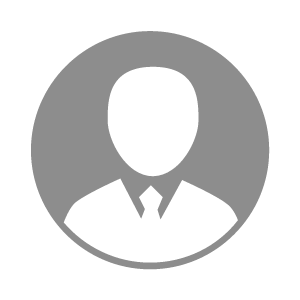 电    话电    话下载后可见下载后可见毕业院校云南师范大学商学院邮    箱邮    箱下载后可见下载后可见学    历本科住    址住    址云南省红河州泸西县旧城镇云南省红河州泸西县旧城镇期望月薪4000-5000求职意向求职意向储备干部储备干部储备干部储备干部期望地区期望地区云南省云南省云南省云南省教育经历教育经历工作经历工作经历工作单位：蜂巢能源科技有限公司 工作单位：蜂巢能源科技有限公司 工作单位：蜂巢能源科技有限公司 工作单位：蜂巢能源科技有限公司 工作单位：蜂巢能源科技有限公司 工作单位：蜂巢能源科技有限公司 工作单位：蜂巢能源科技有限公司 自我评价自我评价其他特长其他特长